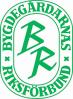 Föredragningslista vid Gävleborgsbygdegårdsdistriktets stämma 20161.		Stämmans öppnande2.		Val av ordförande och sekreterare för stämman3.		Val av två personer att jämte ordföranden justera stämmans protokoll4.		Fastställande av föredragningslista5.		Fastställande av röstlängd (även medlemsorganisationerna)6.		Godkännande av kallelsen7.		Distriktsstyrelsens verksamhetsberättelse och ekonomiska berättelse för det senaste verksamhetsåret8.		Revisorernas berättelse9.		Fråga om fastställande av balansräkning samt disposition av årets resultat10. 	     Fråga om ansvarsfrihet för distriktsstyrelsens ledamöter11.		Beslut angående			a) mandattid för distriktsstyrelsens ledamöter och ev. ersättare			b) antal ledamöter och eventuella ersättare i styrelsen			c) ev. representation av medlemsorganisationerna i distriktsstyrelsen 			d) ev. ersättning till styrelseledamöter m.fl.12.		Val av distriktsordförande13.		a)	Val av övriga styrelseledamöter och ersättare			b)	Anmälan av medlemsorganisationernas representanter i distriktsstyrelsen			c)	Val av kulturrådsansvarig, försäkringsansvarig, byggansvarig och miljöansvarig, ungdomsansvarig14.		Val av revisorer jämte ersättare15.		Information om förbundsstämman i  Hudiksvall			a) 	Val av ombud och ersättare till riksförbundets stämma, enligt fördelningslistan16.		Redovisning verksamhetsplan och budget för 2016samt diskussion om riktlinjer för kommande år17.		Fråga om distriktets avgift för 201718.		Val av ombud jämte suppleanter till Studieförbundet Vuxenskolans avdelningsstämma 2017   19.		Val av valberedning inför 2017 års distriktsstämma20.		Motioner21.		Rapport från			a) 	kulturrådsansvarig			b)  	byggansvarig			c)	försäkringsansvarig					d) 	miljöansvarig			e)     ungdomsansvarig			f)	hemsidesansvarig			g)	fastighetsansvarig22.			Information om			a)      riksstämman 2016			b)	tidningen Bygdegården			c) 	hemsida			d)     landsbygdsriksdag			e)	övrigt23.		I kallelsen upptagna ärenden som av distriktsstyrelsen hänskjutits till stämman24.		Vid stämman väckta frågor25.		Stämman avslutas